M -7. ročník (14.12. – 18.12.)Pokyny pro práci s níže uvedeným pracovním listem. Neděste se množství, většinu budeme počítat společně.Pondělí – Samostatná práce – cv. 1, 2, 8Úterý – Online výukaStředa – Online VýukaČtvrtek – Online výukaPátek – Samostatná práce – zadání proběhne ve čtvrtek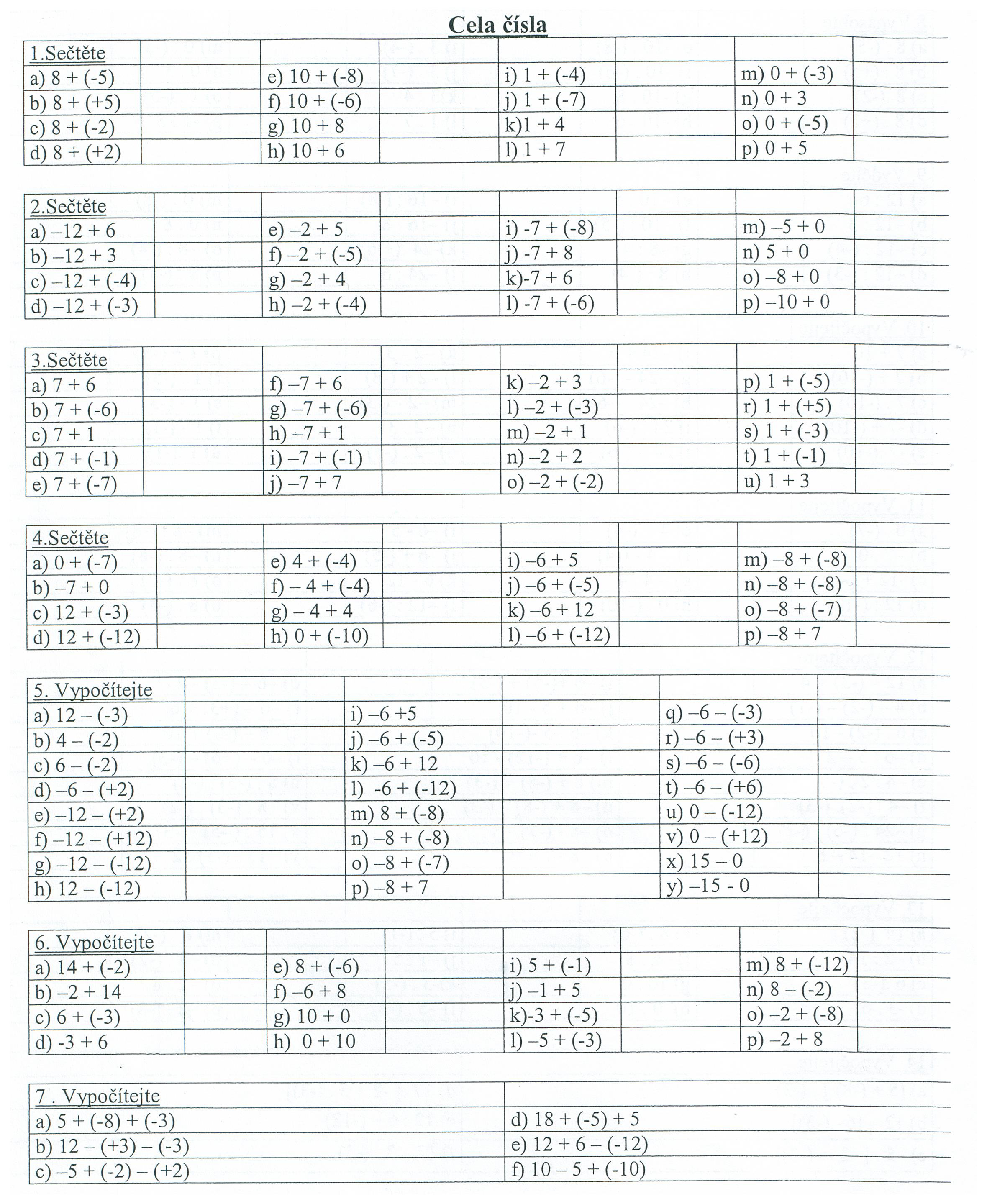 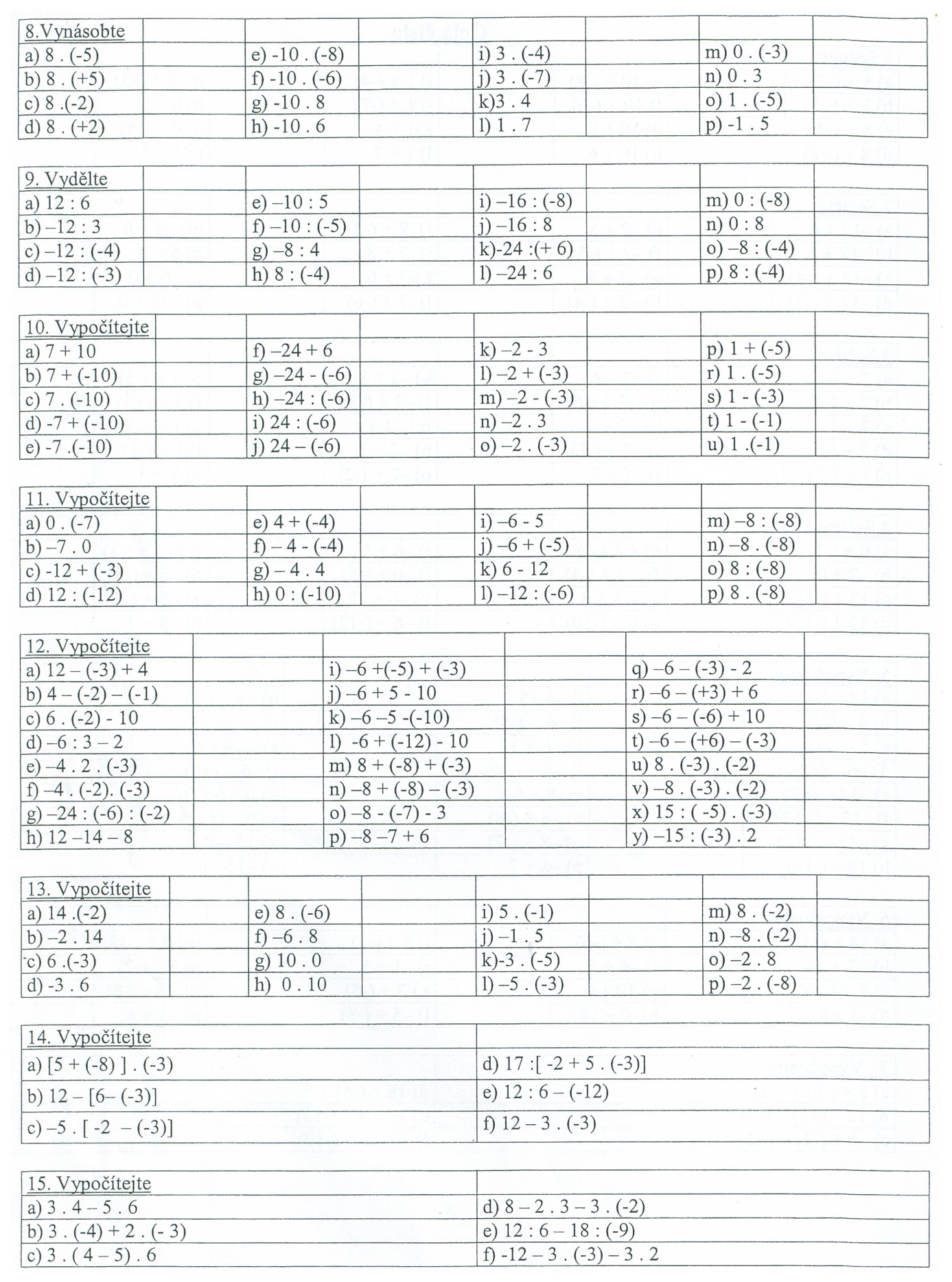 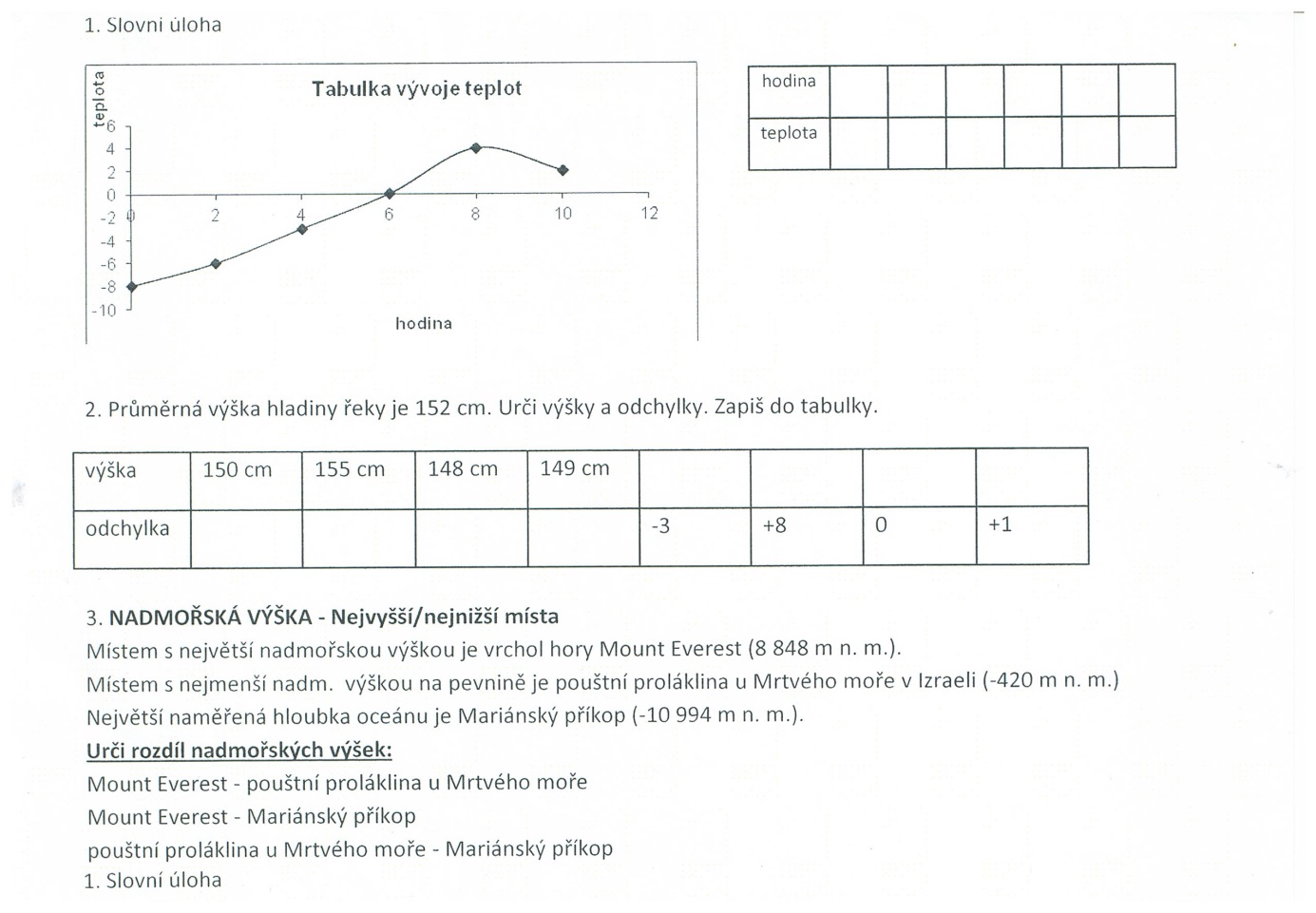 